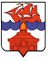 РОССИЙСКАЯ ФЕДЕРАЦИЯКРАСНОЯРСКИЙ КРАЙТАЙМЫРСКИЙ ДОЛГАНО-НЕНЕЦКИЙ МУНИЦИПАЛЬНЫЙ РАЙОНАДМИНИСТРАЦИЯ СЕЛЬСКОГО ПОСЕЛЕНИЯ ХАТАНГАПОСТАНОВЛЕНИЕ 01.10.2019 г.                                                                                                                    № 152 -  ПО внесении изменений в Постановление администрации сельского поселения Хатанга от 27.12.2012 г. № 187-П «Об утверждении комиссии по профилактике правонарушений сельского поселения Хатанга»В соответствии с Федеральным законом от 06.10.2003 г. N 131-ФЗ "Об общих принципах организации местного самоуправления в Российской Федерации", в целях организации работы по профилактике правонарушений на территории сельского поселения Хатанга,ПОСТАНОВЛЯЮ:Внести в Постановление администрации сельского поселения Хатанга от 27.12.2012 № 187-П «Об утверждении комиссии по профилактике правонарушений сельского поселения Хатанга» следующие изменения:  Приложение № 2 к Постановлению изложить в редакции Приложения к настоящему Постановлению. Признать утратившим силу Постановление администрации сельского поселения Хатанга от 19.10.2017 № 143-П «О внесении изменений в Постановление администрации сельского поселения Хатанга от 27.12.2012 г. № 187-П «Об утверждении комиссии по профилактике правонарушений сельского поселения Хатанга».Постановление подлежит обязательному опубликованию в информационном бюллетене Хатангского сельского Совета депутатов и администрации сельского поселения Хатанга и на официальном сайте органов местного самоуправления сельского поселения Хатанга www.hatanga24.ru и вступает в силу в день официального опубликования.Настоящее Постановление вступает в силу с момента подписания.Контроль за исполнением настоящего Постановления возложить на Майнагашева А.С., заместителя Главы сельского поселения Хатанга по вопросам культуры, молодежной политики и спорта.Исполняющая обязанностиГлавы сельского поселения Хатанга                                                                         А. И. БеттуПриложение к Постановлению   администрации             сельского поселения Хатангаот 01.10.2019 г.  № 152 – ПСОСТАВкомиссии по профилактике правонарушений в сельском поселении ХатангаМайнагашев Александр Сергеевич                    заместитель Главы сельского поселения Хатанга по вопросам культуры, молодежной политики и спорта,  председатель  комиссииРылькоВиктория Александровнаведущий специалист Отдела культуры, молодежной политики и спорта, секретарь комиссии Члены комиссии:Никуличев Иван Александрович                                                врио начальника Отделения полиции Отдела МВД России по Таймырскому Долгано-Ненецкому району Поротова Лилия Николаевна                                                 директор Краевого государственного казенного учреждения «Центр занятости населения сельского поселения Хатанга»Козак Людмила Викторовна                                                  начальник Отдела социальной поддержки в сельском поселении Хатанга Управления социальной защиты населения Таймырского Долгано-Ненецкого муниципального района Поборская Оксана Викторовна                                                старший инспектор Норильского межмуниципального филиала ФКУ УИИ ГУФСИН России по Красноярскому краюПлатонов Филипп Юрьевич                                               начальник Отдела культуры, молодежной политики и спорта администрации сельского поселения ХатангаСотникова Евдокия Ануфриевнаспециалист 1 категории Отдела образовательных учреждений сельского поселения Хатанга Управления образования администрации Таймырского Долган-Ненецкого муниципального районаЕрилина Марина Григорьевна директор Муниципального бюджетного учреждения культуры «Хатангский культурно-досуговый комплекс»Жаркова Полина НиколаевнаВедущий специалист отдела по работе с несовершеннолетними, защите их прав и молодежной политике управления по делам молодежи, семейной политики и спорту Администрации Долгано-Ненецкого муниципального района, ответственный секретарь комиссии по делам несовершеннолетних и защите их прав в сельском поселении Хатанга